YILDIZ TEKNİK ÜNİVERSİTESİMİMARLIK FAKÜLTESİ – MİMARLIK BÖLÜMÜRESTORASYON ANABİLİM DALIYAPI ÇÖZÜMLEMESİ DERSİ RÖLÖVE TESLİM DÜZENİ Her rölöve dosyasında:Teslim edilen paftalar listesi,Rölöve çizimlerinin paftaları (sayısal ortam (acad programları) çizimleri beyaz kağıda çıktı alınacaktır)Fotoğraf dosyası (Fotoğraflar A4 kağıda en fazla iki adet olacak şekilde yerleştirilecektir veya basılacaktır, her bir A4 kağıdı gömlek dosya içine konulacaktır, tümü gömlek dosyalar bir şeffaf dosya içine yerleştirilecektir, dosya önünden fotoğraf çekim yönlerini işlendiği kroki yer alacaktır) bulunacaktır.2- Rölöve paftaları ve fotoğraf dosyası pafta boyutlarına göre 70/100 cm veya 50/70 cm boyutlarındaki mukavva veya kalın beyaz karton dosyalar (bu tanımlamaya uygun hazır dosya kullanılabilir) içinde teslim edilecektir. Mukavvalar kendi görünümlerinde bırakılacak / hiçbir kaplama kağıdı kullanılmayacak; üzerlerine, aşağıda belirtilen konumlarda A5 beyaz karton başlık kağıtları yapıştırılacaktır. 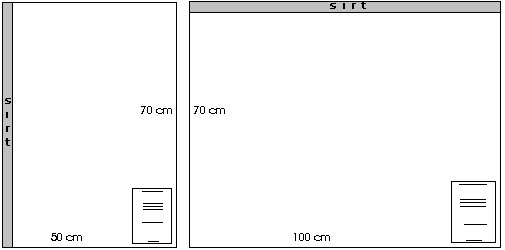 DİKKAT:  Dosyanızı kendiniz hazırlarken mukavva veya kalın beyaz karton dışında bir malzeme kullanmayın. Ön ve arka kapakların eklenmesi için kullandığınız  -sırttaki- yapışkan bandı dış yüzden sonra dosyanın iç yüzüne de döndürüp mukavvaların iki yönden iyice yapışmasını ve ileride açılmamasını temin ediniz. Dosyanızı 2 veya 3 yönden kapatarak bantlamayın ya da ip, kurdele vb. ile bağlamayın.Kapağına yapıştıracağınız başlık kağıtlarının yapıştırma yönüne (şekildeki gibi olması için) dikkat edin ve A5 dışında bir boyut seçmeyin.Pafta boyutlarınızı -dosyadan taşacak gibi- büyük seçmeyin; en az  küçük olmasına özen gösterin.Proje dosyalarının kapağına yapıştırılacak A5 (15x21 cm) boyutundaki beyaz başlık kağıtları;  yukarıdaki düzende, mutlaka sayısal ortamda (Word programı vb.) yazılacaktır.YILDIZ TEKNİK ÜNİVERSİTESİMİMARLIK FAKÜLTESİ – MİMARLIK BÖLÜMÜRESTORASYON ANABİLİM DALIBeşiktaş, ……….. Evi Rölövesiyapanların adı, soyadı MİM 3320YAPI ÇÖZÜMLEMESİ DERSİ Proje YöneticisininAdı Soyadı  Tarih3- Pafta boyutları 50/70 dosyalar için max. 48/68 cm, 70/100 dosyalar için max. 68/98 cm olarak seçilecektir. Bu ölçülerden büyük boyutlardan kaçınmaya çalışılacak, -eğer dosyaya sığmayacak bir boyut zorunlu olarak seçilmişse- paftalar çizimleri en az zedeleyecek kısımdan katlanacaktır. Her paftada aşağıda belirtilen yerlerde şu bilgiler bulunacaktır:KONU ADI : Rölöve konusunun adı yazılacak(Örnek : Beşiktaş, ……………… Rölövesi / ………… Cami Pencere Mödülü Rölövesi)TARİH : XX.XX.2014 (Rölövelerin ara teslim veya son teslim tarihi sınav)PAFTA NO: Teslim edilen orijinal paftaların toplam sayısı (küçük yazılacak) ve her paftanın kaçıncı olduğu (büyük punto ile) belirtilerek verilecektir. Örneğin: Toplam pafta adedi 5 olan bir projenin 1.paftası 1.5, 3.paftası 3.5, sonuncu paftası 5.5 şeklinde gösterilmelidir.DERSİN ADI:  MİM 3320 YAPI ÇÖZÜMLEMESİ DERSİ YAPANLARIN NO, ADI-SOYADI :  Öğrencilerin Lisans No. ve adı - soyadı.ÇİZİMİN KONUSU : Çizimin adı -paftanın çerçeve çizgileri dışına taşmayacak şekilde/çizim bölgesi içine yazılacak ve yanına -hem yazı, hem de eşel ile- ölçeği belirtilecektir.  Örneğin : 	Plan – Ölçek: 1/20	A-A Kesiti – Ölçek: 1/20 	Cephe - Ölçek: 1/20 ... gibi.EŞEL : Her ölçek yazısının altında (küçültme oranının bilinmesi için) mutlaka bir de eşel bulunacak ve eşel tek bir çizgiden ibaret olacaktır. 	  Eşel örneği : 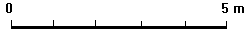 DİKKAT : Çizimlerinizde açıklama yazılarını küçük harf, mekan isimlerini büyük harf ile yazınız.Detay noktalarını yalnızca bir rakam veya harf ile gösteriniz. Daire içinde ya da kesit işareti ile ayrıca belirtmeniz gerekmez.Planda kuzeyi göstermeyi unutmayınız.